PURPOSE OF THE REPORT  To seek nominations for the Mayor Elect and Deputy Mayor Elect 2018/19.PORTFOLIO RECOMMENDATIONS2.1	That the current Deputy Mayor, Councillor John Rainsbury be nominated as the Mayor Elect for 2018/19; and2.2    That the Cabinet nominate a Councillor to be the Deputy Mayor Elect for 2018/19. CORPORATE PRIORITIESThe report relates to the following corporate priorities MAYOR ELECT AND DEPUTY MAYOR ELECT 2018/19The Mayor and Deputy Mayor for the Council Year 2018/19 will need to be formally appointed at the Annual Council Meeting (Mayoral Installation) to be held on 15 May 2018.It has been the practice for a number of years for the Cabinet to nominate the Mayor Elect and Deputy Mayor Elect for the forthcoming Council Year, in advance of the Annual Council Meeting to enable arrangements to be made for the Mayoral Installation and invitations sent out to family members and friends, well in advance of the event. It has also been normal practice for the Deputy Mayor to be appointed as the Mayor for the succeeding Council Year. Councillor John Rainsbury was appointed as the Deputy Mayor for 2017/18 and it would therefore follow that he should be nominated as the Mayor Elect for 2018/19.The Cabinet will need to nominate a Councillor to be the Deputy Mayor Elect for 2018/19 who will be seeking re-election as a Councillor at the Council Elections to be held 2 May 2019 and subject to being re-elected, will be willing to serve as the Mayor for 2019/20. It should be noted that if the Councillor appointed as the Deputy Mayor for 2018/19 is not re-elected as a Councillor in May 2019, the Council would need to appoint another Councillor to be the Mayor for 2019/20. CONSULTATION CARRIED OUT AND OUTCOME OF CONSULTATIONNot applicable.OTHER OPTIONS CONSIDERED AND REJECTEDNot applicable. The Constitution indicates that the Mayor and Deputy Mayor should be appointed at the Annual Council Meeting held each year. Financial implicationsMayoral costs are already included in the Council’s revenue budget and therefore the appointment of the Mayor Elect and Deputy Mayor Elect for 2018/19 will have no financial impact.Human Resources and Organisational Development implicationsThere are no human resources and organisational development implications arising from this report.ICT/technology implicationsThere are no ICT/Technology implications arising from this report.Property and Asset Management implicationsThere are no property and asset management implications arising from this report.RISK MANAGEMENTThere are no risk management implications arising from this report.EQUALITY AND DIVERSITY IMPACTThere are no equality implications arising from this report.RELEVANT DIRECTORS RECOMMENDATIONS That the current Deputy Mayor, Councillor John Rainsbury be nominated as the Mayor Elect for 2018/19; andThat the Cabinet nominate a Councillor to be the Deputy Mayor Elect for 2018/19. COMMENTS OF THE STATUTORY FINANCE OFFICERMayoral costs are already included in the Council’s revenue budget and therefore the appointment of the Mayor Elect and Deputy Mayor Elect for 2018/19 will have no financial impact.COMMENTS OF THE MONITORING OFFICER  The Constitution states that the Mayor and Deputy Mayor should be appointed at the Annual Council Meeting and this report requests the Cabinet to nominate the Mayor Elect and Deputy Mayor Elect for 2018/19 to enable arrangements for the Mayoral Installation on 15 May 2018 to be commenced. BACKGROUND DOCUMENTS There are no background papers to this reportDavid WhelanInterim Monitoring OfficerREPORT TO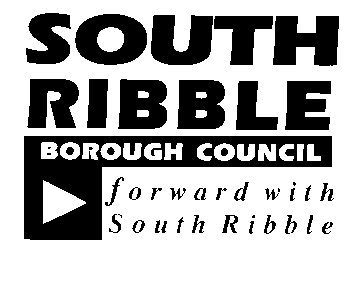 ONCABINET1 March 2018TITLEPORTFOLIOREPORT OFNomination of Mayor Elect and Deputy Mayor Elect 2018/19Cllr Peter MullineauxInterim Monitoring OfficerIs this report a KEY DECISION (i.e. more than £100,000 or impacting on more than 2 Borough wards?)Is this report on the Statutory Cabinet Forward Plan?Is the request outside the policy and budgetary framework and therefore subject to confirmation at full Council? Is this report confidential?NoNoNoNoClean, green and safeStrong and healthy communitiesStrong South Ribble in the heart of prosperous LancashireEfficient, effective and exceptional councilxReport Author:Telephone:Date:Steve Pearce01772 62530714/02/18